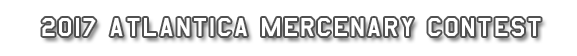 ■ ACCOUNT INFO■ MERCENARY DETAILS※ Notice- List on the registration form is required.
- Fill this form and attach images email to this address : 2017_atevent_na@valofe.com (This email address is for receiving only)VALOFE IDSERVERCHARACTER NAMESUBJECTDETAILSMercenary Sex[   ] MALE,    [   ] FEMALE,    [   ] AmbiguousMercenary Rating[   ] S    [   ] A    [   ] B    [   ] CWeapons※ The 2017 Mercenary Contest can only be selected on the theme of guns, whips, chainsaws and glovesMercenary Name※ Include promotional name (ex. Guan Yu continues to keep his name even if he upgrades his rank, but in the case of Valkyrie, she is renamed to Morrhigan)Change in Mercenary Outline by Upgrade※ Change in Mercenary Outline by Upgrade: (Mercenaries change their appearance each time they upgrade.Skill※ Available skills for the mercenaries to use.Story※ No length limitStory Summary※ English, about 200 charactersMercenary Image※ JPG, PNG file (please attach as file when sending the email entry). All image submissions must be original. The submitted images must have been produced by you and must not infringe the copyrights and image rights of third parties. If any of these are violated, entry will be automatically excluded from the selection.